Want to Write Songs this Summer?Check out these awesome videos to learn song great songwriting information, tips, and tricks!What are the parts of a song? Verse, Chorus (Refrain), and Bridge                            https://safeYouTube.net/w/Fz7H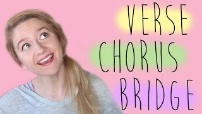 What order are the verse, chorus, and bridge in a song?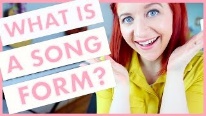                                     https://safeYouTube.net/w/vF7H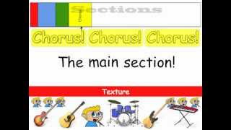                                   https://safeYouTube.net/w/b87HWhat should your song be about? Here are some great ideas for lyrics!Lyrics- words to the song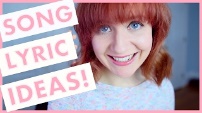                                    https://safeYouTube.net/w/xc8HHere are some fun song/ lyric writing exercises to try.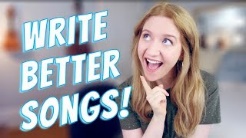                                  https://safeYouTube.net/w/gr8HRhyming Tips for your song lyrics.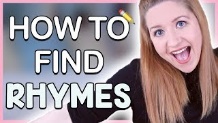                                   https://safeYouTube.net/w/j08HHow do you write a melody? Using pitch and rhythm of course!Pitch- we think of pitch as how high or low the note sounds. We write pitch on the STAFF in music class. Remember EGBDF and FACE?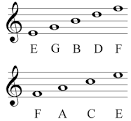 Rhythm- the short, long, and silent sounds in music.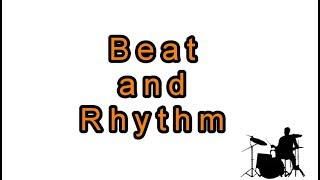 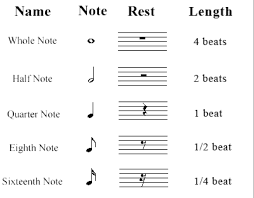                                                                                           https://safeYouTube.net/w/ZV8HWriting a Melody                   https://safeYouTube.net/w/Pe9H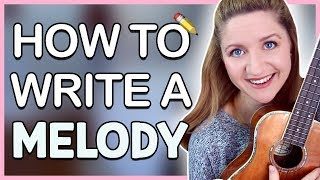 I hope you have fun songs! Email me your song videos at cranee@fultonschools.org